Appendix 1: ELT-UM Program Specification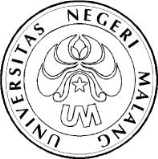 PROGRAMME SPECIFICATIONB. A. IN ENGLISH LANGUAGE TEACHINGDEPARTMENT OF ENGLISH FACULTY OF LETTERS, UNIVERSITAS NEGERI MALANGRequired CoursesElective Courses	Key:Program Learning Outcomes (PLO)The revised ELO of the B. A. in ELT study program of UM is as follows.1. Professional Knowledge and SkillsAnalyze and evaluate ideas in various types of spoken English texts;Communicate ideas effectively and appropriately in spoken forms both in formal and informal situationsAnalyze and evaluate ideas in various types of written English textsCommunicate ideas effectively and appropriately in written forms both in academic and non-academic contextsApply the knowledge of the basic concepts of linguistics for the teaching of English Apply the knowledge of the basic concepts of literature for the teaching of English2. Pedagogical Knowledge and SkillsDesign and implement lesson plans in the classroom settings that reflect sound pedagogical principles on autonomous and lifelong learning, effective and joyful learning, and SLASelect and adapt instructional materials appropriate and relevant to the learners’ characteristics (physical, psychological, moral, spiritual, and socio-cultural background) in various teaching contextsApply the principled learning strategies and classroom management by considering learner factorsDevelop and apply principled assessment procedures Use Information and Communication Technology effectively and creatively in designing and implementing lesson plansIdentify problems in ELT and provide solutions through reflective practice and research 3. Intrapersonal and Interpersonal Knowledge and SkillsDemonstrate attitudes reflecting inclusivism, objectivity, and non discriminating practicesDemonstrate good morality and behaviorRealize the principles of work ethics covering discipline, responsibility, self-esteem and self-confidence, and teamwork  Show effective communicative competence in social interpersonal as well as academic contextsDemonstrate creative thinking and innovation in social and academic livesDemonstrate independent and continuous learning habits to develop knowledge and skills in ELTColored HighlightsBlue highlights represent ELO of the first category that have been addressed in certain courses. Red highlights represent ELO of the second category that have been addressed in certain courses. Yellow highlights represent ELO that have not been addressed in the course description of certain courses but are actually relevant to the courses. The parts that are highlighted yellow are expected to be one of the bases for the review and revision of course outlines in the program.The internship program in ELT aims to develop students’ competence in teaching and other professional tasks by providing them with practical experience in the field through an internship program in schools. The course consists of two main parts. Firstly, before going to the field, the students are required to attend a two-week KPL I (Kajian and Praktik Lapangan) that is held at campus. In the KPL I, the students conduct peer teaching and follow some sessions with lecturers and/or cooperating teachers from schools, where they discuss materials such as school administration and management, teacher tasks, curriculum content, basic skills of teaching, lesson study, students’ guidance, and evaluation of students’ learning. The internship at school (KPL II) which is carried out afterwards, lasts 12 weeks and includes the following activities: school and classroom observations, lesson planning, practice teaching, and report writing, The reports concern three subjects, i.e. school management, students guidance and counseling service, and lesson study implementation.Graduates of the programme are qualified to work as English teachers in formal and non-formal educational institutions at primary and secondary levels. Potential graduates can also continue their study to master’s and doctorate levels to further advance their career and professional development.Course assessments: quizzes, assignments, mid test and final test and projects.Students’ grades are determined on the basis of teachers’ assessment, peer assessment, and self-assessment. Students should achieve at least 80% attendance to sit for final examination.Summary of grades and marks for B.A. in ELT Degree The department may grant outstanding graduates in the form of certificates stating “Bachelor of Education with Honors” co-signed by the Head of The Department of English and the Dean of Faculty of Letters. The types of the award are classified based on achievement, and are specified as follows. Requirements for the Award of B.ED (Hons.) from the Department of English are as follows:The student can complete his/her thesis in one or two semesters, commencing in the seventh semester.The student can finish the draft of a research article based on the thesis in one or two semesters, commencing in the seventh semester.The article draft referred to in point (b) above should be deemed “publishable” in a national/international refereed journal by the advisors and an interim reviewer appointed by the Department Head.The given thesis is rated A by the Board of Examiners. The student’s GPA is at minimum 3.50 at the time of Judicium.Review of the curriculum and outcome standard by the Curriculum Development Taskforce of the Department of EnglishQuestionnaires and feedback on the teaching and learning process of a course completed by students after each semester Assignment of academic advisors to groups of students to provide advice and guidance, and monitor the students’ academic developmentStaff appraisal system and institutional staff development coursesThe Department of English is supported with the following facilities:LibraryThe Departmental Library is home to: reference books, course books, textbooks on language teaching theories and methodology, linguistics and literature, and multimedia (CDs, DVDs, and e-books). For the enrichment and fulfillment of the (co)curricular needs of the Department, the library collection also includes international and national journals and periodicals, popular references, and other popular science materials. The Departmental Library is also supported with and connected to the Faculty  Library and the University Library which provide various primary references such as Undergraduate Theses, Master’s Theses, Doctoral Dissertations, international and national journals and periodicals, and textbooks, as well as secondary references (scientific and recreational).Language LaboratoryFor teaching and learning activities, the Department has access to three language laboratories under the management of the Faculty of Letters. These laboratories are equipped with facilities such as computers, LCD projectors, TV monitors, etc. The language laboratories are located in the building complexes D (D7.104), E (E6.107) and building G.English Self Access Center (ESAC)	The facilities for ESAC were developed through the scheme of SEMI-QUE grants which the Department won in 2003-2004 for the purposes of instilling reflective independent learning habits in students without being dependent on the presence of course facilitators and classroom routine activities. ESAC is equipped with an audio-computer room, reading room, TV/Media room, Speaking Corner, and toilets. To maximize learning, ESAC is artistically designed, providing comfort with a carpeted floor and air-conditioned rooms.ESAC provides learning resources and facilities, both electronic and non-electronic, such as textbooks, modules on language skills training, literary works of various genres, learning CDs/VCDs/DVDs, e-books, foreign movies of various genres, international TV channels, internet, computers, VCD/DVD players, and a photocopy machine. These resources and facilities are aimed at providing various, continuous, and appropriate learning exposure to cater for the students’ individual needs. ESAC has also started to provide programs on increased quality services for the purposes of independent learning for students of the University. Among the services are (1) the development of electronic and non-electronic learning materials for Reading, Writing, Speaking and Listening, tests, Grammar, Vocabulary, and EAP (English for Academic Purposes) for students of the English Department and other departments, and (2) competitions for English competences such as debating, news reporting, speech, script writing, creative writing, and subtitling for students.The English Department (through the English Language Teaching Program) won a three year PHK-I grant for the years 2008 to 2010. One of the sub-activities of PHK-I was the development and expansion of ESAC with three main foci: (1) upgrade of facilities in the form of building a gallery, conference room, recording/film studio, Multimedia Production Unit (MPU), and Teacher Resource Unit (TRU); (2) developing a database of services and an independent learning system; and (3) the development of independent learning materials. The development of these units is aimed at increasing the quality and varieties of services that ESAC offers to the community, both internal and external to the University.Conference Room	This facility was developed with the support of the PHK-I grant (2009), and is aimed at improving the quality of teaching-learning processes, with a particular focus on speaking skills, especially those within the setting of formal/work situations. This room is equipped with a language laboratory and computer facilities to record/replay the teaching-learning situations as data for further analysis, and/or feedback for the improvement of the teaching-learning processes. This facility is accessible to ESAC users for independent learning.Cultural Gallery	The gallery is a new facility developed by the Department with the PHK-I grant (2009). This facility was designed with multiple functions: as an exhibition room for English background products/cultural icons; as a room for discussion or independent learning (individual and group learning); as an ESAC competition venue; as an information source for academic/job vacancies; and as a reference expo conducted by ESAC and/or in conjunction with other parties (such as other institutions’ SACs, publishers, or book stores).Media Production Unit (MPU)	The MPU is also an outcome of the PHK-I grant. It was completed in 2008 and since then it has been used for the practice of producing various kinds of media: audio, visual, and audio visual. This facility was designed to fulfill two main functions: as a support facility of the Department for the production of ICT-based instructional media, and as a public service unit, especially for English teachers who aspire to improve their competence in producing various kinds of instructional media.Studio 	The recording and film studio is one of the facilities of the MPU supported with ICT such as an AppleMac computer, editing software, camera, lighting set, picture and sound mixer, and other software/hardware used for the production of audio-visual media encompassing role-play, (short) film/drama, news report, editing, subtitling, and/or distance learning. This unit can be utilized in conjunction with other units in the Department/Faculty such as the TRU, micro-teaching laboratory, and Drama Laboratory for different kinds of media production.Teacher Resources Unit (TRU)	The TRU was built with the PHK-I grant for the second year (2009). This unit was designed as an independent learning venue (similar to SAC) for teachers, and is equipped with computers and reference works. Apart from being a support facility for the teaching-learning activities in the Department, this facility was also designed as a public service unit, with the primary function being to quench English teachers’ thirst for knowledge.Teaching Development Unit (TDU)	The TDU facility was developed with the PHK-I grant for the year 2009. This unit is furnished with a micro-teaching observation room. Services in this unit are integrated with the TRU and MPU. Its main function is to develop research and educational networks through various activities such as workshops, training, facilitation and guidance (in the form of training packages developed by the Department), as well as non-formal discussions among teachers, between teachers and students, and between teachers and faculty members. The mutual networking atmosphere is aimed at exposing students to information, needs, and the   first-hand experiences of employed teachers; improving the pedagogical competences of the teachers; and direct data/information from the agents/consumers to the Department as a source/basis for needs analysis for the purposes of curriculum review/revision, the development of programs, and the like.Micro-teaching Laboratory	This unit is a complement to TDU, with the function of developing pedagogical competences, particularly, the teaching competence. Besides ICT and multimedia facilities such as computers, printers, TV monitors, and DVD players, this unit is also equipped with CCTV to record the classroom/teaching-learning activities so as to enable the users to access and re-access the data at any time as the need arises.Date Amended : March 6, 20161.Awarding InstitutionUM (Universitas Negeri Malang)2.Program TitleB.A. in English Language Teaching (ELT)3.Final AwardSarjana Pendidikan (S.Pd.) 4.Professional or Statutory Body of AccreditationIndonesian National Accreditation Agency for Higher Education (Badan Akreditasi Nasional Perguruan Tinggi –BAN PT)  A (No. 139/BAN-PT/Akred/S/IV/2015)5.Languages of InstructionEnglish (86%, 126 credits out of 146 credits)Indonesian (13.67%, 20 credits out of 146 credits)6.Mode of StudyBlended Learning, Cooperative Learning, Student Active Learning7.Study Duration Minimum: 3.5 yearsMaximum: 7 years8.Entry RequirementsGraduating from senior high schoolsGraduating from vocational high schoolsGraduating from three-year non-degree English programsPassing the national university entrance examination9.Program VisionTo become a center of excellence providing outstanding ICT-based higher education that is responsive to global advancements in the fields of education and ELT10.Program MissionTo provide effective student-centered and ICT-based higher education in the field of ELT;To promote research in the field of ELT for the development of knowledge and the welfare of the community;To conduct community services in the field of ELT for the empowerment of the community;To establish reputable management, accountability, and image nationally and internationally11.Program ObjectivesTo produce intelligent, virtuous, and independent professionals in the field of ELT;To produce outstanding scientific and creative works in the field of ELT;Facilitate community services in the field of ELT to promote an independent, productive and prosperous community;Ensure the effective, efficient, and accountable implementation of education, research and community services.12.Program Learning OutcomesProgram Learning OutcomesProgram Learning OutcomesExpected Learning OutcomesTeaching and Learning MethodsAssessmentPLO 1Professional Knowledge and SkillsProfessional Knowledge and SkillsProfessional Knowledge and Skills1aAnalyze and evaluate ideas in various types of spoken English textsLectures, group work, classroom discussion, tutorial.Quizzes, midtest, group assignment, individual work, final test1bCommunicate ideas effectively and appropriately in spoken forms both in formal and informal situationsLectures, classroom discussion, presentation, role play, group workPresentation, group assignment, individual work, mid test, final test1cAnalyze and evaluate ideas in various types of written English textsLectures, classroom discussion, cooperative learning, directed readingExamination, projects, mid test, final test1dCommunicate ideas effectively and appropriately in written forms both in academic and non-academic contextsClassroom discussion, lecturesExamination, projects, journal writing1eApply the knowledge of the basic concepts of linguistics in the teaching of English Classroom discussion, lectures, group discussion, presentation, independent researchExamination, quizzes, mini-research paper, mid test, final test1fApply the knowledge of the basic concepts of literature in the teaching of English Classroom discussion, lectures, presentation, group discussion, independent researchExamination, quizzes, final paper, worksheet, presentationPLO 2Pedagogical Knowledge and SkillsPedagogical Knowledge and SkillsPedagogical Knowledge and Skills2aDesign and implement lesson plans in the classroom settings that reflect sound pedagogical principles on autonomous and lifelong learning, effective and joyful learning, and SLAGroup projects, directed reading, lectures, classroom discussion, practice teachingExamination, quizzes, final paper, group project, practice teaching report2bSelect and adapt instructional materials appropriate and relevant to the learners’ characteristics (physical, psychological, moral, spiritual, and socio-cultural background) in various teaching contextsClassroom discussion, classroom observation, lectures, practice teachingObservation report, examination, final paper, practice teaching report2cApply the principled learning strategies and classroom management by considering learner factorsPeer teaching, microteaching, classroom observation, classroom discussionObservation report, final project2dDevelop and apply principled assessment proceduresDirected reading, classroom discussion, lecturesExamination, mid test, final test2eUse Information and Communication Technology effectively and creatively in designing and implementing lesson plansClassroom discussion, lecturesExamination, final project2fIdentify problems in ELT and provide solutions through reflective practice and researchDirected reading, classroom observation, presentationUndergraduate research proposal, quizzes, mid testPLO 3Intrapersonal and Interpersonal Knowledge and SkillsIntrapersonal and Interpersonal Knowledge and SkillsIntrapersonal and Interpersonal Knowledge and Skills3aDemonstrate attitudes reflecting inclusivism, objectivity, and non-discriminating practicesClassroom discussionObservation reports3bDemonstrate good morality and behaviorGroup assignment, classroom discussionReports and Survey3cRealize the principles of work ethics covering discipline, responsibility, self-esteem and self-confidence, and teamworkClassroom discussion, group discussion, Reports3dShow effective communicative competence in social interpersonal as well as academic contextsClassroom discussion, group discussion, project, presentationDiscussion report, presentation3eDemonstrate creative thinking and innovation in social and academic livesGroup discussion, individual project, presentation, tutorialStudents’ proposal, reports3fDemonstrate independent and continuous learning habits to develop knowledge and skills in ELT responsive to global advancementClassroom discussion, group discussion, project, tutorialObservation reports13.Classification of CoursesClassification of CoursesClassification of Courses13.ClassificationCredit HoursPercentage13.University-level Courses 1812,3%13.Faculty-level Courses21,37%13.Program Core CoursesEnglish Language SkillsEnglish Language and Literature English Language TeachingResearch CoursesInternship in ELT64181414443,8%39,1%9,5%9,5%2,7%13.Program Elective Courses128,2%13.Total14610014.Programme StructureProgramme StructureProgramme StructureYEAR 1YEAR 1YEAR 1YEAR 1YEAR 1YEAR 1Semester 1Semester 1Semester 1Semester 2Semester 2Semester 2CodeCoursesCredit HoursCodeCoursesCredit HoursGIGB601Intensive Course12GIGB602Basic Listening 2UMPK601UMPK602UMPK603UMPK604UMPK605Islam EducationProtestant EducationCatholic EducationHindu EducationBuddhist Education2GIGB605Speaking for Informal Interactions2UMPK606Pancasila Education2GIGB608Basic Reading 4UMKK601Introduction to Education3GIGB611Paragraph  Writing4UMKK602Learner Development3GIGB614Basic English Grammar4UMKK603Learning and Teaching4UMPK607Civics Education2TOTAL CREDIT HOURSTOTAL CREDIT HOURS22TOTAL CREDIT HOURSTOTAL CREDIT HOURS22YEAR 2YEAR 2YEAR 2YEAR 2YEAR 2YEAR 2Semester 3Semester 3Semester 3Semester 4Semester 4Semester 4CodeCoursesCredit HoursCodeCoursesCredit HoursGIGB603Intermediate Listening 2GIGB604Advanced Listening 2GIGB606Speaking for Formal Interactions2GIGB607Speaking for Academic Purposes2GIGB609Intermediate Reading 4GIGB610Advanced Reading 4GIGB612Essay Writing4GIGB613Argumentative Writing4GIGB615Intermediate English Grammar 4GIGB616Advanced English Grammar4GIGB617Extensive Reading: Folk and Fairy Tales2PIGK601Extensive Reading: Short Stories and Abridged Novels2GIGB618Introduction to Linguistics2PIGK603English Curriculum4GIGB622Introduction to Literature2GIGB627Introduction to Research Methods2TOTAL CREDIT HOURSTOTAL CREDIT HOURS22TOTAL CREDIT HOURSTOTAL CREDIT HOURS22YEAR 3YEAR 3YEAR 3YEAR 3YEAR 3YEAR 3Semester 5Semester 5Semester 5Semester 6Semester 6Semester 6CodeCoursesCredit HoursCodeCoursesCredit HoursPIGK602Extensive Reading: Novels and Periodicals2GIGB621English Syntax2GIGB619English Phonology2GIGB624Basic Analysis of Prose2GIGB620English Morphology2GIGB625Basic Analysis of Drama2GIGB623Basic Analysis of Poetry2GIGB626Cross Cultural Understanding2PIGK604Teaching English as a Foreign Language (TEFL)4PIGK610Thesis Proposal Seminar in ELT2PIGK605Language Learning Assessment2PIGK606Language Assessment Development2PIGK608Research Statistics2PIGK607Coursebook Evaluation2PIGK609Research Methods in ELT2FSAS601Introduction to Philosophy of Science 2UMPK608Indonesian for Scientific Purposes2Elective Courses6Elective Courses(2)2TOTAL CREDIT HOURSTOTAL CREDIT HOURS22TOTAL CREDIT HOURSTOTAL CREDIT HOURS22YEAR 4YEAR 4YEAR 4YEAR 4YEAR 4YEAR 4Semester 7Semester 7Semester 7Semester 8Semester 8Semester 8CodeCoursesCredit HoursCodeCoursesCredit HoursUKPL601Internship in ELT (PPL Keguruan)4PIGK690Sarjana Thesis6PIGK690Sarjana Thesis in ELT6Elective Courses4Elective Courses(4)TOTAL CREDIT HOURSTOTAL CREDIT HOURS14TOTAL CREDIT HOURSTOTAL CREDIT HOURS1015.A Matrix of Programme Learning Outcomes to Courses CodeCoursesPLO 1PLO 1PLO 1PLO 1PLO 1PLO 1PLO 2PLO 2PLO 2PLO 2PLO 2PLO 2PLO 3PLO 3PLO 3PLO 3PLO 3PLO 3CodeCourses1a1b1c1d1e1f2a2b2c2d2e2f3a3b3c3d3e3fSemester 1Semester 1Semester 1Semester 1Semester 1Semester 1Semester 1Semester 1Semester 1Semester 1Semester 1Semester 1Semester 1Semester 1Semester 1Semester 1Semester 1Semester 1Semester 1Semester 1GIGB601Intensive CourseUMPK601UMPK602UMPK603UMPK604UMPK605Islam EducationProtestant EducationCatholic EducationHindu EducationBuddhist EducationUMPK606Pancasila EducationUMKK601Introduction to EducationUMKK602Learner DevelopmentSemester 2Semester 2Semester 2Semester 2Semester 2Semester 2Semester 2Semester 2Semester 2Semester 2Semester 2Semester 2Semester 2Semester 2Semester 2Semester 2Semester 2Semester 2Semester 2Semester 2GIGB602Basic Listening (Literal Listening, 2012)GIGB605Speaking for Informal InteractionsGIGB608Basic Reading (Literal Reading, 2012)GIGB611Paragraph  WritingGIGB614Basic English GrammarUMKK603Learning and TeachingUMPK607Civics EducationSemester 3Semester 3Semester 3Semester 3Semester 3Semester 3Semester 3Semester 3Semester 3Semester 3Semester 3Semester 3Semester 3Semester 3Semester 3Semester 3Semester 3Semester 3Semester 3Semester 3GIGB603Intermediate Listening (Interpretive Listening, 2012)GIGB606Speaking for Formal InteractionsGIGB609Intermediate Reading (Interpretive and Affective Reading, 2012)GIGB612Essay WritingGIGB615Intermediate English Grammar (Complex English Grammar, 2012)GIGB617Extensive Reading: Folk and Fairy TalesGIGB618Introduction to LinguisticsGIGB622Introduction to LiteratureSemester 4Semester 4Semester 4Semester 4Semester 4Semester 4Semester 4Semester 4Semester 4Semester 4Semester 4Semester 4Semester 4Semester 4Semester 4Semester 4Semester 4Semester 4Semester 4Semester 4GIGB604Advanced Listening (Critical Listening, 2012)GIGB607Speaking for Academic PurposesGIGB610Advanced Reading (Critical Reading, 2012)GIGB613Argumentative WritingGIGB616Advanced English GrammarPIGK601Extensive Reading: Short Stories and Abridged NovelsPIGK603English CurriculumGIGB627Introduction to Research MethodsSemester 5Semester 5Semester 5Semester 5Semester 5Semester 5Semester 5Semester 5Semester 5Semester 5Semester 5Semester 5Semester 5Semester 5Semester 5Semester 5Semester 5Semester 5Semester 5Semester 5PIGK602Extensive Reading: Novels and PeriodicalsGIGB619English PhonologyGIGB620English MorphologyGIGB623Basic Analysis of PoetryPIGK604Teaching English as a Foreign Language (TEFL)PIGK605Language Learning AssessmentPIGK608Research StatisticsPIGK609Research Methods in ELTUMPK608Indonesian for Scientific PurposesElective CoursesSemester 6Semester 6Semester 6Semester 6Semester 6Semester 6Semester 6Semester 6Semester 6Semester 6Semester 6Semester 6Semester 6Semester 6Semester 6Semester 6Semester 6Semester 6Semester 6Semester 6GIGB621English SyntaxGIGB624Basic Analysis of ProseGIGB625Basic Analysis of DramaGIGB626Cross Cultural UnderstandingPIGK610Thesis Proposal Seminar in ELTPIGK606Language Assessment DevelopmentPIGK607Coursebook EvaluationFSAS601Introduction to Philosophy of Science (Philosophy of Science, 2012)Elective CoursesSemester 7Semester 7Semester 7Semester 7Semester 7Semester 7Semester 7Semester 7Semester 7Semester 7Semester 7Semester 7Semester 7Semester 7Semester 7Semester 7Semester 7Semester 7Semester 7Semester 7UKPL601Internship in ELT (PPL Keguruan)PIGK690Sarjana Thesis in ELTElective CoursesSemester 8Semester 8Semester 8Semester 8Semester 8Semester 8Semester 8Semester 8Semester 8Semester 8Semester 8Semester 8Semester 8Semester 8Semester 8Semester 8Semester 8Semester 8Semester 8Semester 8PIGK690Sarjana ThesisElective CoursesCodeCoursesPLO 1PLO 1PLO 1PLO 1PLO 1PLO 1PLO 2PLO 2PLO 2PLO 2PLO 2PLO 2PLO 3PLO 3PLO 3PLO 3PLO 3PLO 3CodeCourses1a1b1c1d1e1f2a2b2c2d2e2f3a3b3c3d3e3fNIGN601Introduction to Philosophy of LanguageNIGN602PragmaticsNIGN603SemanticsNIGN604SociolionguisticsNIGN605Trends and Issues in LinguisticsNIGN608Translation INIGN609Translation IIGIGB628English for Specific Purposes (ESP) GIGB629English for Young Learners (EYL)GIGB630Instructional Media and Activities in Language Teaching (IMALT)GIGB631Introduction to  Computer Assisted Language Learning (ICALL) (new, since 2013)GIGB632Instructional Materials DevelopmentGIGB633Classroom ManagementGIGB634Gender and ELTGIGB635Discourse AnalysisGIGB636Applied LinguisticsGIGB637StylisticsGIGB638SemioticsGIGB639EthnolinguisticsGIGB640PsycholinguisticsGIGB642History of English LanguageGIGB641Topics in LinguisticsGIGB643Gender and LanguageGIGB644Advanced Analysis of PoetryGIGB645Advanced Analysis of ProseGIGB646Advanced Analysis of DramaGIGB647British/American/Australian StudiesGIGB648Asian StudiesGIGB649Comparative Literary StudyGIGB650Post-colonial StudiesGIGB651Film StudiesGIGB652Greek MythologiesGIGB653DeconstructionGIGB654Gender and LiteratureGIGB655Introduction to Business EnglishGIGB656JournalismGIGB657EditingGIGB658Blog WritingGIGB659Translation & InterpretationGIGB660Literary TranslationGIGB661Creative Writing16.Internship Program17.Career Prospects18Regulation of Assessment and Academic StandardsA  = 85 – 100A- = 80 – 84B+ = 75 – 79B = 70 – 74B- = 60 – 64C+ = 60 – 64C = 55 – 59D = 40 – 54	Type of B.A. (Hons.)GPAB.A. (Hons.) – First Class3.91 – 4.00B.A. (Hons.) – Second Class A3.81 – 3.90B.A. (Hons.) – Second Class B3.71 – 3.80B.A. (Hons.)3.50 – 3.7019Methods for Evaluation and Improving the Quality and Standards of Teaching and Learning 20Facilities Available 